Fiche 13 : Comment l’activité économique est-elle financée ?OBJECTIFS DE LA FICHE :Connaitre les différentes formes de financement à disposition des entreprisesComparer les formes de financement en les distinguant selon leurs avantages et inconvénients respectifsDéfinir et illustrer le risque de créditQuestionnaire  MAISON :			A FAIRE POUR :Pour augmenter et améliorer leurs capacités de production, les entreprises ont besoin d’investir. Ces investissements peuvent être financés de différentes façons.En vous aidant des définitions, retrouvez les différents circuits de financement dont disposent les entreprisesAutofinancement : Financement des investissements d'une entreprise par ses propres moyens. Ceux-ci proviennent des bénéfices mis en réserves et des dotations aux amortissements.Financement interne : financement assuré grâce aux ressources propres de l’entreprise.Financement externe : financement assuré grâce à des ressources extérieures à l’entrepriseFinancement direct : Financement par les marchés financiers en émettant des actions ou des obligations (financement de marché ou financement désintermédié)Financement indirect : Financement par recours au crédit bancaire. (financement bancaire ou financement intermédié)Actions : Titre de propriété d’une entreprise ; elle est la contrepartie de l’apport d’une fraction du capital de l’entreprise.  Elle donne droit à une rémunération, le dividende.Dividendes : le dividende est le bénéfice distribué pour 1 actionObligations : Titre émis par une entreprise ou un Etat (bons du trésor) qui est la contrepartie de l’argent emprunté sur les marchés financiers. Il donne droit au versement d’intérêts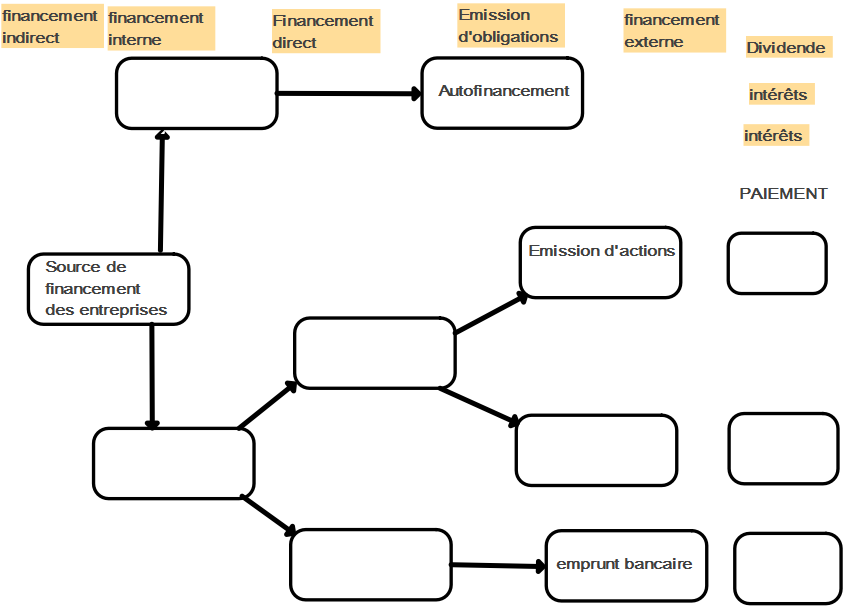 Activité 1 : Les avantages du financement direct ou de marchéDividende, marché primaire, marché secondaireVidéo : https://youtu.be/xcaQNIgF3R4Caractériser les agents en besoin de financement, les agents en capacité de financement ? Sur quel marché se financent les entreprises ? Expliquer le mode de financement des entreprises.Les entreprises doivent-elles rembourser le prix des actions vendus ? Que reçoivent les agents capacité de financement ?Sur quel marché s’échangent les actions ? Comment est fixé le prix des actions ?Pourquoi une entreprise a obligation de publier des informations  financières sur  la santé de l’entreprise ? A quelle hypothèse du marché de concurrence parfaite fait-on référence ?Quel sont les avantages de ce financement pour les entreprises ? Pour les investisseurs ? reprendre les éléments de la vidéoQuelle est la limite des marchés financiers selon le document  vidéo?Activité 2 : l’autofinancement ou le financement interne des entreprisesAutofinancement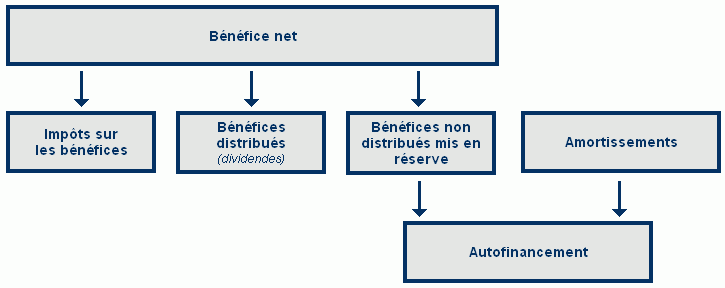 Rappeler le calcul du bénéfice d’une entreprise en vous rappelant de votre coursA qui revient le bénéfice. Retrouver les agents économiques.Retrouver la définition d’amortissement.Activité3 : L’Evolution du mode de financement des entreprises françaises Méthodologie de l’étude de documentEpreuve 2  de l’épreuve composéeQuestion : Vous présenterez et caractériserez l’évolution du financement des investissements des entreprises françaises entre 1980 et 2008 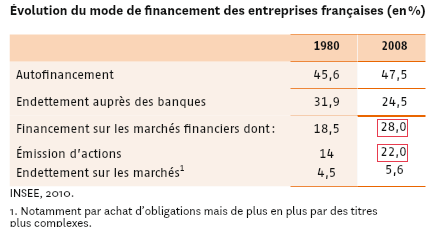 METHODOLOGIE DE L’ETUDE DE DOCUMENTPrésentation du documentRappeler le titre du documentLe cadre temporelLe cadre spatialLe type de document (tableau, graphique,…)L’unité et/ou le calcul statistique utilisé (euros, %,…)La sourceRépondre à la consigneen proposant des idées issues du documenthiérarchiser et classer les idées de la plus importante à la moins importanteillustrer vos idées de faits statistiques issus du documentIl ne faut pas proposer des explications et définir les notions clefsTravail à faire : A la lecture de l’animation vidéo de la réponse (http://dai.ly/x5bev0r) , retrouvez :Activité 4: le financement indirect par le crédit bancaireRisque de créditRendez –vous sur https://www.creditmutuel.fr/fr/simulations/credits.htmlVotre entreprise projette de faire un prêt de 500 000 euros et souhaite faire un crédit sur 10 ans ( 10X12mois)Quel est le coût du crédit ?Que se passe-t-il lorsque le taux d’intérêt augmente de 1 point ? Mesurer en% l’évolution du cout total du crédit lorsque le taux d’intérêt passe de 2% à 3% ? Risque de crédit : Probabilité qu'un emprunteur ne rembourse pas son crédit à l'échéance prévue ou selon le calendrier fixé au moment de l'obtention du crédit.3.  En déduire que le risque de crédit augmente lorsque le taux d’intérêt augmente.Document vidéo : l’évolution des taux d’intérêt de la dette publique grecque. http://dai.ly/x5bezb2Comment  évoluent les taux d’intérêt des dettes publiques dans les pays européens du Sud ?Quelle action lance la BCE pour limiter la hausse des taux d’intérêt et limiter le risque de crédit ? Expliquer le mécanisme.Activité 5 : Avez-vous compris ? L’étude de cas de la répartition des modes de financement de l’entreprise Renault en 2010A faire sur l’ENT Léo dans l’appli exercices «  les différentes formes de financement »Activité 6 : Rechercher sur le web l’exemple présentant d’un financement d’investissements de la part d’une entreprise. Faites un copier/coller des informations les plus pertinentes sans oublier l’adresse hypertexte de la source dans le forum. Ajouter également le type de financement vu dans la fiche 13 ainsi que le nom des personnes qui composent le groupe.Activité 7 : Tester vos connaissances en 20 questions  https://quizizz.com/join/   code du jeu 996097Pour réviser, une carte mentale des avantages et limites des différents modes de financement est présent dans le forum.PrésentationA COMPLETERCadre spatialCadre temporelSourceType de documentCalcul statistiqueUnitéRéponse à la consigneIdée 1 et illustrations chiffréesIdée 2 et illustrations chiffréesIdée 3 et illustrations chiffréesLes différents couts du créditMontantsIntérêt à 2%Montants intérêt à 3%Cout total du créditRemboursement du capital empruntéIntérêts et assurance à payer